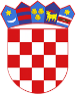 R  E  P  U  B  L  I  K  A    H  R  V  A  T  S  K  APOŽEŠKO-SLAVONSKA  ŽUPANIJAGRAD  POŽEGA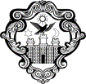 KLASA: 406-01/23-05/50URBROJ: 2177-1-01/01-23-10Požega, 4. srpnja 2023.Z A P I S N I K o otvaranju, pregledu i ocjeni ponuda u postupku jednostavne nabave radova - obnavljanje parketa SD Tomislav Pirc u Požegi, JN-49/23Naručitelj: 	Grad Požega, Trg Svetog Trojstva 1MB 02575957,OIB 95699596710tel.: 034/311-300, fax:034/311-344Predmet nabave: jednostavna nabava - obnavljanje parketa SD Tomislav Pirc u PožegiBroj nabave: JN-49/23 Procijenjena vrijednost nabave: 24.500,00 eura bez PDV-aDatum, mjesto i vrijeme početka otvaranja, pregleda i ocjene ponuda: Poslovne prostorije Grada Požege, Trg Svetog Trojstva 1, Požega 4. srpnja 2023. u 11:00 sati.Povjerenstvo za pripremu i provedbu postupka JN:Andreja Menđel, mag.ing.aedif., pročelnica Upravnog odjela za komunalne djelatnosti i    gospodarenje, Ivana Ćališ, dipl.oec., službenica ovlaštena za privremeno obavljanje poslova pročelnika Službe za javnu  nabavu, sa završenim specijalističkim programom izobrazbe u području javne nabave i Jelena Vidović, dipl.oec., voditeljica Odsjeka za gospodarstvo, poduzetništvo i europske integracije u Upravnom odjelu za komunalne djelatnosti i gospodarenje.Naziv i adrese sjedišta ponuditelja prema redoslijedu zaprimanja ponuda: Usporedni analitički prikaz traženih i danih dokaza koji se odnose na sposobnost ponuditeljaOcjena sposobnosti ponuditeljaOcjena prihvatljivosti ponuda sposobnih ponuditelja        Kriterij za izbor najpovoljnije ponude: NAJNIŽA CIJENAOdabir i obrazloženje o odabiru ponude, odnosno ne odabiru:Ovlašteni članovi stručnog Povjerenstva Naručitelja utvrđuju da su pristigle četiri (4) ponude ponuditelja : DAMACO d.o.o., Zagrebačka 49, Požega, Promet Građenje d.o.o., Industrijska 28, 34000 Požega, BELPOD d.o.o.,  Svetog  Martina 13, 44320 Kutina, PRESOFLEX BETON d.o.o., Industrijska 30, PožegaNakon pregleda i ocjene ponuda utvrđeno je da:su pristigle ponude svih ponuditelja cjenovno iznad procijenjene vrijednosti predmeta nabave,. sukladno članku 298. stavku 1. točki 9. Zakona Naručitelj ne poništava predmetni postupak jer će imati osigurana potrebna sredstva za najpovoljniju ponudu. ponuda ponuditelja DAMACO d.o.o., Zagrebačka 49, Požega je prihvatljiva, pravilna i prikladna te udovoljava uvjetima iz Poziva na dostavu ponuda.slijedom navedenoga i temeljem najniže cijene kao kriterija za odabir, ponuda DAMACO d.o.o., Zagrebačka 49, Požega po cijeni u iznosu od 31.691,88 eura s PDV-om je najpovoljnija te se predlaže donošenje Odluke o odabiru iste.Postupak pregleda i ocjene ponuda završio je 4. srpnja 2023. godine u 15:00 sati.POVJERENSTVO ZA PRIPREMU I PROVEDBU POSTUPKA R.B.Ponuditelj: naziv i adresa sjedišta1.DAMACO d.o.o., Zagrebačka 49, Požega2.Promet Građenje d.o.o., Industrijska 28, 34000 Požega3.BELPOD d.o.o.,  Svetog  Martina 13, 44320 Kutina4.PRESOFLEX BETON d.o.o., Industrijska 30, PožegaTražena dokumentacijaza dokazivanje sposobnosti  i vrijednosni pokazatelji dokazaDAMACO d.o.o., Zagrebačka 49, 34000 PožegaPromet Građenje d.o.o., Industrijska 28,  34000 PožegaBELPOD d.o.o.,  Svetog  Martina 13, 44320 KutinaPRESOFLEX BETON d.o.o., Industrijska 30, 34 000 PožegaA) osnove isključenjaIzjava o nekažnjavanju da protiv gospodarskog subjekta niti osobe koje su članovi upravnog, upravljačkog ili nadzornog tijela ili imaju ovlasti zastupanja, donošenja odluka ili nadzora navedenog gospodarskog subjekta nije izrečena pravomoćna osuđujuća presuda++++B) Plaćene dospjele porezne obveze i obveze za mirovinsko i zdravstveno osiguranjePotvrda Porezne uprave ili drugog nadležnog tijela u državi poslovnog nastana gospodarskog subjekta kojom se dokazuje da ne postoje osnove za isključenje++++C) Poslovna sposobnostIzvod iz sudskog, obrtnog, strukovnog ili drugog odgovarajućeg registra države sjedišta gospodarskog subjekta ili Izjava s ovjerom potpisa kod nadležnog tijela.++++Član zajednice ponuditelja----OCJENA SPOSOBNOSTI PONUDITELJASastavni dijelovi ponudePopunjen i potpisan  Ponudbeni list++++Troškovnik++++Cijena ponude - bez PDV-a  u eurima25.353,3860.240,0042.782,7040.290,92PDV 25 %6.338,3815.060,0010.695,6810.072,73Cijena ponude – sveukupno sa PDV-om u u eurima31.691,8875.300,0053.478,3850.363,65